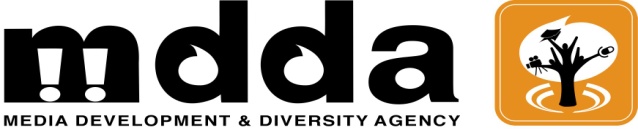 JOB SPECIFICATIONJOB INFORMATIONJob Title: Executive SecretaryPost Code: C-ES 01Department: Officer of the CEONormal Hours of work: As Business dictates Normal place of work: Parktown, JohannesburgJob Classification: ManagerialReporting to: Chief Executive Officer Job Grade:Last Review:PRIMARY OBJECTIVE(S) OF THE JOBProvide secretarial support to the office of the Chief Executive Officer, to provide logistical support, office management, meeting and event coordination to the office of the CEO. Ensuring the installation of appropriate systems and tools for the records management to the Executive and the BoardPRIMARY OBJECTIVE(S) OF THE JOBProvide secretarial support to the office of the Chief Executive Officer, to provide logistical support, office management, meeting and event coordination to the office of the CEO. Ensuring the installation of appropriate systems and tools for the records management to the Executive and the BoardPOSITION VALUESThis position performs many high-level clerical and administrative tasks, including managing information technology, creating presentations or proposals and taking responsibility for confidential company documents. The typical function includes managing complex schedule for the CEO. That includes booking meetings, conference calls and travel itinerary.POSITION VALUESThis position performs many high-level clerical and administrative tasks, including managing information technology, creating presentations or proposals and taking responsibility for confidential company documents. The typical function includes managing complex schedule for the CEO. That includes booking meetings, conference calls and travel itinerary.KEY DUTIES AND RESPONSIBILITIES.Office Management Develop and maintain a well-functioning filing, records and reference system of the office of the CEO Develop and maintain contacts database Provide and manage secretarial services of the office of the CEOProvide logistical support for meeting, workshops and travelling itinerary and other documentation for the CEODevelop and maintain records, knowledge and archival system for the office of the CEO in line with the National Archives ActTake meeting minutes, write reports, prepare correspondence and prioritize items that need attention of the CEOAdminister input and retrieval of information of the office of the CEOReceive guests of the office of the CEOManage logistics of the guests of the CEOSpecial ProjectsCoordinate the management of the strategy implementation plan in the office of the CEOCoordinate special projects for the office of the CEOAssist with the management of special project management systems that relate to the office of the CEOService Level AgreementsMaintain office support for service provider data base for the office of the CEOAssist and maintain service level agreements for service providers of the office of the CEOBoard ManagementAssist the CEO to coordinate Board and Committee meetings and/schedules Assist the CEO to type reports to the Board and Committee meetings KEY DUTIES AND RESPONSIBILITIES.Office Management Develop and maintain a well-functioning filing, records and reference system of the office of the CEO Develop and maintain contacts database Provide and manage secretarial services of the office of the CEOProvide logistical support for meeting, workshops and travelling itinerary and other documentation for the CEODevelop and maintain records, knowledge and archival system for the office of the CEO in line with the National Archives ActTake meeting minutes, write reports, prepare correspondence and prioritize items that need attention of the CEOAdminister input and retrieval of information of the office of the CEOReceive guests of the office of the CEOManage logistics of the guests of the CEOSpecial ProjectsCoordinate the management of the strategy implementation plan in the office of the CEOCoordinate special projects for the office of the CEOAssist with the management of special project management systems that relate to the office of the CEOService Level AgreementsMaintain office support for service provider data base for the office of the CEOAssist and maintain service level agreements for service providers of the office of the CEOBoard ManagementAssist the CEO to coordinate Board and Committee meetings and/schedules Assist the CEO to type reports to the Board and Committee meetings PLANNING AND DEVELOPMENTManage the diary of the CEOPLANNING AND DEVELOPMENTManage the diary of the CEOHUMAN RELATIONSTeam-player – colleague interrelationsGood interpersonal skills HUMAN RELATIONSTeam-player – colleague interrelationsGood interpersonal skills CUSTOMER RELATIONSInternal – All staffExternal –All visitors, Service providers/vendorsCONTINUOUS PROFESSIONAL DEVELOPMENT AND UPGRADEOrganizing, Communications and interpersonal skills CONTINUOUS PROFESSIONAL DEVELOPMENT AND UPGRADEOrganizing, Communications and interpersonal skills QUALIFICATIONS AND EXPERIENCEGrade 12Secretarial DiplomaMinimum of (3-4 years) relevant experience as Executive SecretaryQUALIFICATIONS AND EXPERIENCEGrade 12Secretarial DiplomaMinimum of (3-4 years) relevant experience as Executive SecretarySKILLS AND COMPETENCIESSecretarial skillsInterpersonal skillsOrganizing skills Advance Computer skillsReport writing skillsCommunication skillsSKILLS AND COMPETENCIESSecretarial skillsInterpersonal skillsOrganizing skills Advance Computer skillsReport writing skillsCommunication skillsSPECIAL REQUIREMENTSAbility to coordinate and organize the diary of the CEOAbreast of industry trendsBusiness acumen SPECIAL REQUIREMENTSAbility to coordinate and organize the diary of the CEOAbreast of industry trendsBusiness acumen Reviewed By:Date:Approved By:Date:Last Updated By:Date: